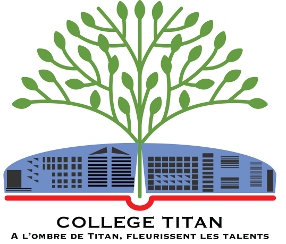 Noms :……………………………….. Prénoms :………………………………………. Classes : ………………..Les rencontres parents-professeurs auront lieu le jeudi 14 décembre 2023 de 15h à 16h15 pour les niveaux 6ème et 4ème avec remise des bulletins de 15h à 15h10 par le professeur principal et de 16h30 à 18h pour le niveaux 5ème avec remise des bulletins de 16h30 à 16h40 par le professeur principal . Ces rencontres sont organisées sous forme de rendez-vous de 05 minutes. Merci de cocher les professeurs que vous souhaitez rencontrer. Puis, votre enfant présentera ce document au professeur concerné afin qu’il puisse noter l’horaire du rendez-vous. Le jour de la rencontre, vous voudrez bien venir au collège avec ce document. Si le jour de la rencontre, vous n’avez pas pris rendez-vous, il vous faudra attendre que le professeur soit disponible afin qu’il puisse vous recevoir. S’il ne vous est possible de venir à cette rencontre parents-professeurs, il vous est possible de prendre un rendez-vous avec les professeurs souhaités par le biais d’un mot dans le carnet de liaison.RENCONTRES PARENTS-PROFESSEURS JEUDI 14 12 2023MATIERESNOM DU PROFESSEURSi vous souhaitez un rdv, cocher la caseHoraire noté par le professeurFrançaisMathématiquesHistoire-géographieSVTPhysique-ChimieTechnologieAnglaisAllemandEspagnolArts plastiquesEducation musicaleEPSCréoleLatin